BAB IPENDAHULUANDeskripsi WilayahData GeografisPilahan Kidul merupakan sebuah dusun yang berada di Kelurahan Rejowinangun, Kecamatan Kotagede, Kota Yogyakarta, Provinsi D.I Yogyakarta. Dusun Pilhan Kidul ini termasuk salah satu sub unit kerja KKN Alternatif Universitas Ahmad Dahlan periode LIV tahun akademik 2016-2017 yang diselenggarakan di Kecamatan Kotagede tepatnya di masjid Al Muhsinin. Kotagede merupakan salah satu kecamatan dari 14  kecamatan di Kota Yogyakarta yang terletak di sisi selatan Kota Yogyakarta. 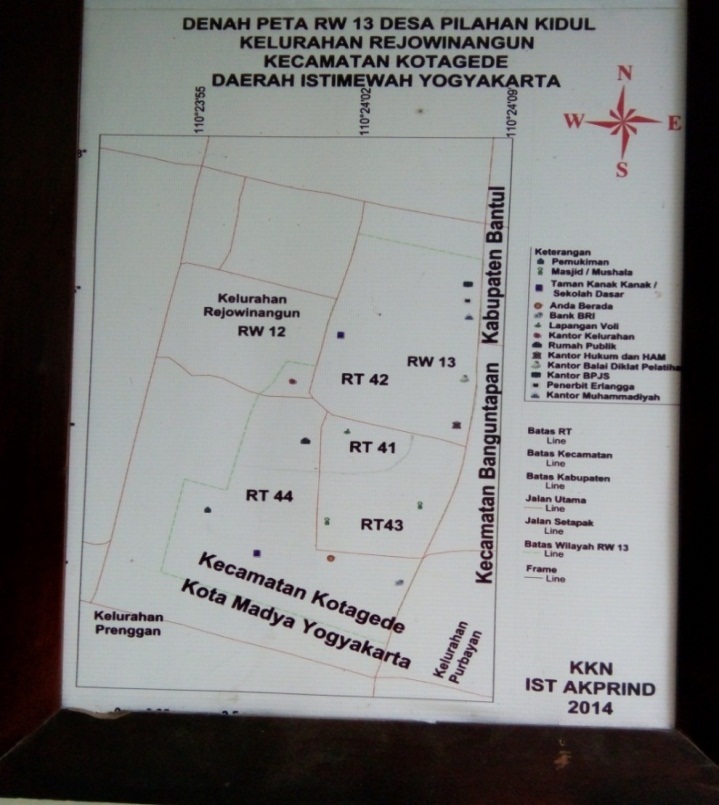 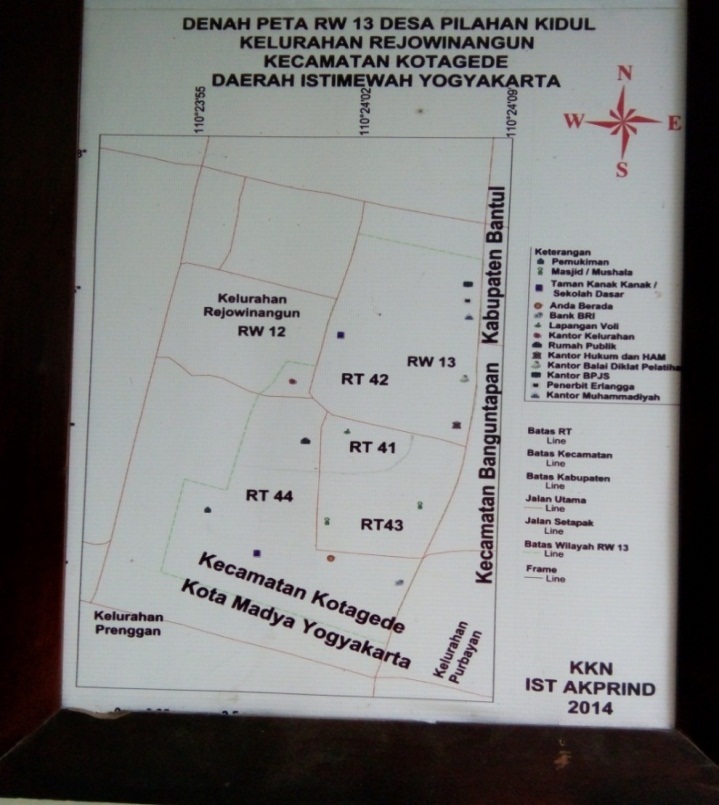 Gambar 1: Peta wilayah dusun Pilahan Kidul RW 13Data wilayah RW 13 dusun Pilahan KidulDusun Pilahan Kidul, Kelurahan Rejowinangun berbatasan dengan empat kelurahan yaitu:Batas sebelah utara	: Desa banguntapanBatas sebelah selatan	: Kelurahan Prenggan Batas sebelah timur 		: Desa Banguntapan, Kelurahan PrengganBatas sebelah Barat	 : Kelurahan Prenggan, Kelurahan Warung  Boto, Kelurahan   Muja-MujuKeadaan TopografiWilayah Dusun Pilahan Kidul sebagian besar digunakan untuk pemukiman warga, letaknya diperkotaan dengan akses jalan Gedong Kuning yang strategis membuat Dusun Pilahan Kidul tidak memiliki lahan untuk bercocok tanam yang cukup luas seperti persawahan dan perkebunan. Dusun Pilahan Kidul secara garis besar merupakan dataran rendah, selain pemukiman warga, perkantoran, pertokoan, dan sekolah juga mendominasi lingkungan yang ada di Dusun Pilahan Kidul.Demografi Berdasarkan data yang didapatkan, Dusun Pilhan Kidul memiliki jumlah penduduk yang terdiri dari:Tabel 1.1 Data jumlah penduduk Pilahan KidulTabel 1.2 Data penduduk berdasarkan pekerjaanTabel 1.3 Data berdasarkan pemeluk agamaTabel 1.4 Berdasarkan jumlah tempat ibadahStruktur organisasi Dusun Pilahan Dusun Pilahan memiliki 2 Rukun Warga (RW) yaitu RW 12 untuk Pilahan Lor dan RW 13 untuk Pilahan Kidul. Pilahan Kidul diketuai oleh bapak Junaidi dan memiliki 4  Rukun Tetangga (RT) yakni RT 41 dengan ketua bapak  Ngadino ,RT 42 dengan ketua bapak Guritno, RT 43 dengan ketua bapak Sugeng Purwanto, dan RT 44 dengan ketua bapak Suparjono.Kondisi masjid Al MuhsininKuliah Kerja Nyata (KKN) Alternatif Periode LIV Divisi II.D.2 Universitas Ahmad Dahlan tahun akademik 2016/2017, berlokasi di Masjid Al-Muhsinin RT 43 RW 13, Pilahan, Rejowinangun, Kotagede, Yogyakarta. Mahasiswa KKN telah melakukan survei terlebih dahulu untuk melihat kondisi lokasi KKN dengan tujuan untuk merencanakan program kerja yang akan yang disesuaikan dengan keadaan masyarakat yang sesungguhnya di lapangan, sehingga program kerja yang disusun akan dapat diaplikasikan secara optimal. Laporan  pelaksanaan survei dapat dilihat  pada tabel 1 sebagai berikut:Tabel 1.5 Laporan Pelaksanaan SurveiMahasiswa KKN divisi II.D.2 telah melakukan pengamatan langsung di lapangan untuk mengetahui lokasi sesungguhnya dari Masjid Al-Muhsinin RT 43 RW 13, Pilahan, Rejowinangun, Kotagede, Yogyakarta dan telah mengumpulkan beberapa informasi mengenai kegiatan yang ada di masyarakat. Berikut adalah hasil survei lokasi atau informasi yang telah dikumpulkan dari survei lapangan pada tanggal 16-19 November 2016.Kondisi masjid masih dalam tahap pembangunan untuk renovasi da nada beberapa bagian masjid yang belum terselesaikan.Pengajian rutin dilakukan pada ahad pagi diikuti oleh bapakbapak dan ibuibu.Pengajian ibuibu setiap awal bulanPertemuan arisan bapak –bapak kelompok Lurik Sekul setiap tanggal 10Pertemuan ibu –ibu PKK RW 13  pada tanggal 20 tiap bulanPosyandu untuk anak-anak dan lansia setiap 1 bulan sekali pada tanggal 18 tiap bulanTPA dilakukan setiap minggu 3 kali yaitu hari senin, rabu dan jumatRencana Pembangunan WilayahBerdasarkan keputusan Notulen Rapat yang dilaksanakan pada Jumat, 28 Maret 2016 yang bertempat di Rumah Bapak A.Jazuri Rt 44, Desa Pilahan akan  mengadakan pembuatan  saluran Air hujan di Gang Pring Cendani RT 42. Kemudian pembuatan selokan parit pada perbatasan Kelurahan Prenggan dengan Kelurahan Rejowinangun. Terakhir adalah pembuatan peresapan air hujan di Gang Kendalisodo RT 44. Perincian Kegiatan dapat dilihat pada table berikut :         Tabel 1.6 Rencana Pembanguna  WIlayahC. Permasalahan yang Ditemukan di LokasiAdapun permasalahan yang ditemukan di lokasi adalah terdapat permasalahan internal pada organisasi PKK dan Posyandu di RW 13 yaitu kurangnya kemampuan kader kader Posyandu dan PKK pada bidang pengisian administrasi atau workdesk. Kemudian Masjid Al-Muhsinin yang masih dalam tahap pembangunan sehingga diperlukan dana untuk melanjutkan pembangunan masjid.  Jumlah Penduduk MangkukusumanJumlah (jiwa)Jumlah Laki-Laki373Jumlah Perempuan401Jumlah Kepala Keluarga510Jumlah Total Penduduk812PekerjaanLaki-Laki (jiwa)Perempuan (jiwa)Pegawai negri sipil (PNS)3921Swasta11863Wirausaha3831POLISI1-TNI3-Pelajar7832Mahasiswa159Dokter2-Pensiunan2510Ibu Rumah Tangga-77Dan Lain-Lain--AgamaTotalIslam727Katolik-Kristen47Jumlah774Tempat IbadahJumlah (buah)Masjid1Surau/Mushola2Gereja -No.Waktu WawancaraNamaJabatanAlamat1.Sabtu, 19 November 2016Bapak  JumaidiRW 13Ketua RWPilahan, Rejowinangun, KotagedeYogyakarta. 1.Sabtu, 19 November 2016Bapak  ImamRT 43Ketua Takmir MasjidPilahan, Rejowinangun, KotagedeYogyakarta. 1.Sabtu, 19 November 2016Bapak  AwaliRT 43Takmir Masjid Al-MuhsininPilahan, Rejowinangun, KotagedeYogyakarta. NoKegiatanKebutuhan BarangVolumeLokasiKeterangan1Saluran Air Hujan Gang Pring CendaniMaterial0,60 x 0,75 x 40m = 18 m3RT 42Hujan deras air menggenang 2Selokan/ParitMaterial1 x 1 x 150 m = 150 m3Perbatasan Kel. Prenggan dan Rejowinangun RW 13Meneruskan parit dari sebelah barat3PeresapanMaterial3 titikRT 44Hujan deras air menggenang